   ЭБС znanium.com издательства «ИНФРА-М»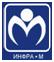   В ЭБС представлены более 50 тысяч наименований электронных изданий по базовым и вариативным дисциплинам - учебники и учебные пособия, диссертации и авторефераты, монографии и статьи, сборники научных трудов, энциклопедии, научная периодика и профильные журналы. Электронные учебники сгруппированы по разделам: физико-математические науки, естественные науки, гуманитарные науки, социальные науки, образование и педагогика, экономика и управление, информационная безопасность, машиностроение и материалообработка, транспортные средства, автоматика и управление, информатика и вычислительная техника, архитектура и строительство, безопасность жизнедеятельности, защита окружающей среды.  Предоставляется доступ студентам, аспирантам и профессорско-преподавательскому составу вуза к ЭБС «ИНФРА-М» через сеть Интернет с расширенными функциональными возможностями для пользователей - установка «закладки» для быстрого возвращения к прерванной работе (закладка на страницу; автоматическое формирование списка используемой литературы; отправка конспекта по электронной почте для дальнейшего использования. Удобная навигация в системе позволит провести быстрый поиск по автору, наименованию, издательству, а также дисциплинам и направлениям подготовки.